Educating the Whole Being: Inclusive, International and Intercultural Perspectives EWBIIIP 2022 Thursday  March 249:00-12:00 Welcome/Opening ceremony and Plenary Session                    (aula/Auditorium, Building A) 12:15 – 13:30 lunch (Atrium, Building A) 13:30 – 15:00 conference sessions (Building A, Rooms: see below)15:00 - 16:00 coffee break (Building A, Atrium)16:00 – 17:50 conference sessions (Building A, Rooms: see below)18:00 – 22:00 conference buffet dinner (Building A, Atrium)Where: University of Hradec Králové, Faculty of Education Venue – Hradecká 1227/4, Hradec Králové                (UHK Campus, Common Education Building = Building A)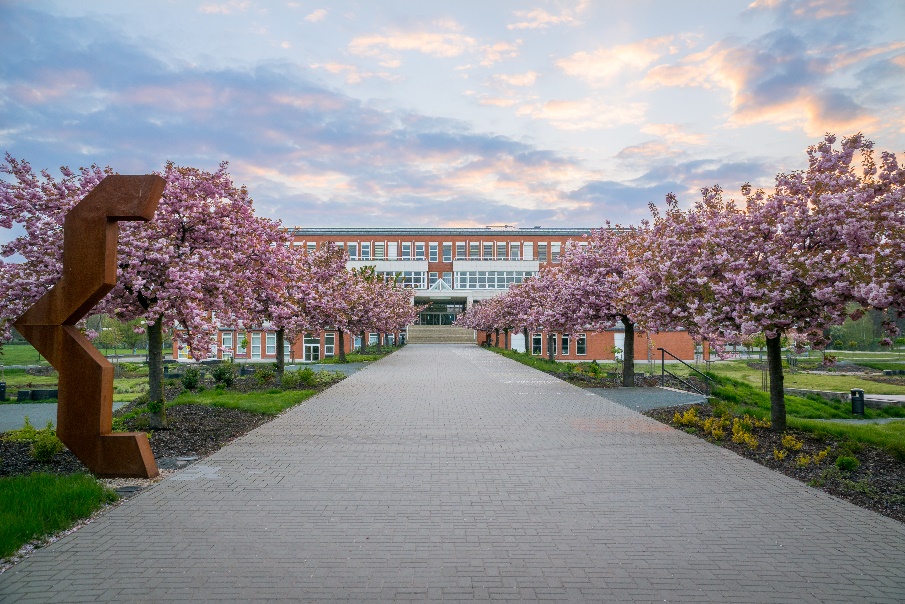 How to get to the conference venue: By public transport: bus/trolleybus nr.2, 4, 16: Get off at Zimní stadion stop, then go straight, cross the bridge, go on, and then you will see the UHK campus on the right side or bus nr.1, 9, 24: Get off at Fakultní nemocnice stop, then cross the street. You will see the UHK campus with a parking site in front of you. EWBIIIP Conference program Thursday  March 24Welcome /Opening Ceremony and Plenary Session 12:15-13:30 lunch break Session 1: Paper presentations  Chair: Jana Karlová, Petr Macek15:00-16:00 coffee break Chair: Daniela VrabcováSession 2: Round table talks Session 3: Panel Discussion/Workshop 15:00-16:00 coffee break 18:00-22:00 Conference buffet dinner Pokyny k připojení k Zoom místnostiZpůsob připojení 1Pro připojení k sekci klikněte na její odkazPravděpodobně se stáhne malý soubor, který bude potřeba spustit (možná budou potřeba administrátorská práva k instalaci na počítači)Možná bude vyžadováno heslo – najdete jej u odkazu jako „PASSCODE“Po připojení je potřeba kliknout na Join with computer audio (jinak Vám nemusí fungovat reproduktory a nic neuslyšíte), mikrofon budete mít automaticky vypnutý po přihlášení. Způsob připojení 2Spusťte nainstalovaný ZoomKlikněte na Join a MeetingZkopírujte Meeting ID a zadejte celé své jméno, poté klikněte na JoinV dalším kroku zadejte heslo (PASSCODE)Po připojení je potřeba kliknout na Join with computer audio (jinak Vám nemusí fungovat reproduktory a nic neuslyšíte), mikrofon budete mít automaticky vypnutý po přihlášení. V místě, kde budete mít možnost uvést jméno, uveďte celé své jméno nebo alespoň příjmení. Pokud jste již dříve Zoom používali, nemusí Vám nabídka vyskočit, tak ve schůzce klikněte na Participants -> vpravo najeďte kurzorem ke svému jménu, objeví se More -> Rename.Instructions for joining Zoom meetingOption 1Click on received linkIf you do not have installed Zoom, download of Zoom client will start (admin privileges might be needed)If needed, enter PasscodeAfter joining, click on Join with computer audio (otherwise also your speakers will not work), microphone will be automotically muted upon entryOption 2Run installed Zoom clientClick on Join a meetingEnter Meeting ID and your full name, then click on joinEnter PasscodeAfter joining, click on Join with computer audio (otherwise also your speakers will not work), microphone will be automotically muted upon entryPlease, enter your full name when joining a meeting. If you will not be asked by Zoom to enter your name, in meeting you can change it in Participants -> hover over your name in opened section of Participants -> click on More -> Rename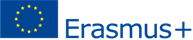 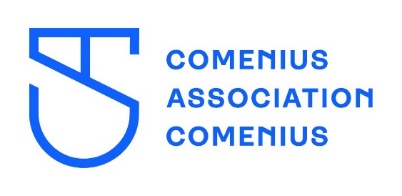 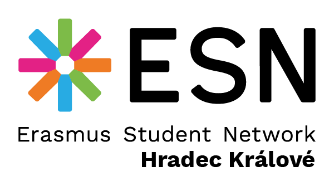 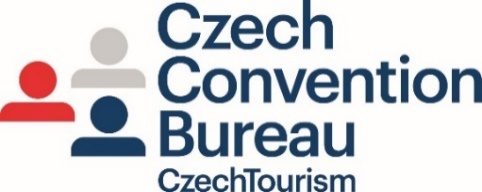 Building AAula/AuditoriumOn site + youtube stream StreamConference Opening Ceremony 9:00-9:30 Opening the Conference Introductory WelcomeVice-Rector for International Relations  Dean of the Faculty of Education  Comenius Association Building AAula/AuditoriumOn site + youtube stream Stream9:30 - 9:45 European Parliament Deputy of the Czech Republic Michaela Šojdrová - European Education Area - the Opportunity for All " Building AAula/AuditoriumOn site + youtube stream Stream9:45 – 10:30 Opening Lecture Jan Hábl: Comenius Education, the Notion of “Wholeness” or “Universality”Building AAula/AuditoriumOn site + youtube stream Stream10:30 – 10:45Short Break Building AAula/AuditoriumOn site + youtube stream Stream10:45 – 11:15Caterina Sugranyes: Creating Stories to Rethink Culture: The Development of Intercultural and Plurilingual Competences in Teacher Training ProgramsBuilding AAula/AuditoriumOn site + youtube stream Stream11:20-11:50Bice Della Piana: The Development of Culturally Intelligent Resources through the 3Clab NetworkBuilding AAula/AuditoriumOn site + youtube stream Stream11:50 – 12:00Final notesBuilding AAula/AuditoriumOn site + youtube stream Stream12:00-12:10Organisational information For those who wish to see the youtube stream: https://www.youtube.com/watch?v=UvgVb9Cu41sFor those who wish to see the youtube stream: https://www.youtube.com/watch?v=UvgVb9Cu41sFor those who wish to see the youtube stream: https://www.youtube.com/watch?v=UvgVb9Cu41sBuilding ARoom A27On site13:30 -13:50Chantal Muller:  Language AwarenessBuilding ARoom A27On site13:55 -14:15Sofie Vanassche: Teacher Tapp & Waddist : Citizen Science in Education – Want Data? We’ll Help!Building ARoom A27On site14:20-14:40Zdeněk Janík, Markéta Košatková: Creating Education for Diversity and Inclusion Building ARoom A27On site14:45 -15:00Jana Karlová, Petr Macek: Transcultural Communication, Uncertain Hope for our Future: Work in ProgressBuilding ARoom A27On site16:00 -16:25Maaike Ysebaert, Stephanie Vanderheer: The Challenges and Opportunities of Online Education at Artevelde UniversityBuilding ARoom A27On site16:30 -16:55Bieke Vandamme: Global Citizenship Education in an International PerspectiveBuilding ARoom A27On site17:00-17:25Feifei Han: Patterns of Students’ Collaborations by Variations of their Learning Orientations in Blended Course DesignsBuilding ARoom A27On site17:30-17:50Daniela Vrabcová: Internationalisating Teacher Education: Perspectives, Opportunities, ChallengesBuilding ARoom A17HybridStream13:30 – 15:00Students´ Round Table TalksInternational Mobilities Today Chair: Christopher Medallis, Maria Suarez SalgadoPanelists: Eija Syrjämäki, Tomáš Samek, Henrique Germano Etges, Felipe Antonio Flores Ruiz, Ivan Ezequiel Mancilla CopaOrganised by ESN For those who will join online – via Zoom Meeting:Join Zoom Meetinghttps://cesnet.zoom.us/j/91066403052?pwd=ejgwcW9qSkRzQzFuSTZPWXZaYzZwUT09 Meeting ID: 910 6640 3052Passcode: 917444For those who will join online – via Zoom Meeting:Join Zoom Meetinghttps://cesnet.zoom.us/j/91066403052?pwd=ejgwcW9qSkRzQzFuSTZPWXZaYzZwUT09 Meeting ID: 910 6640 3052Passcode: 917444For those who will join online – via Zoom Meeting:Join Zoom Meetinghttps://cesnet.zoom.us/j/91066403052?pwd=ejgwcW9qSkRzQzFuSTZPWXZaYzZwUT09 Meeting ID: 910 6640 3052Passcode: 917444 15:00-16:00 coffee break  15:00-16:00 coffee break  15:00-16:00 coffee break Building ARoom A17HybridStream16:00-17:30Kulatý stůl - Round table talks Poradenství a podpora studujících během pandemie 
s důrazem na well-beingModeruje: Zuzana PrůchováJednací jazyk: čeština (Round table language: Czech) Organizováno Informačně-poradenským a kariérním centrem/Organised by Information, Counselling and Career Centre For those who will join online – via Zoom Meeting:Join Zoom Meetinghttps://cesnet.zoom.us/j/91066403052?pwd=ejgwcW9qSkRzQzFuSTZPWXZaYzZwUT09 Meeting ID: 910 6640 3052Passcode: 917444For those who will join online – via Zoom Meeting:Join Zoom Meetinghttps://cesnet.zoom.us/j/91066403052?pwd=ejgwcW9qSkRzQzFuSTZPWXZaYzZwUT09 Meeting ID: 910 6640 3052Passcode: 917444For those who will join online – via Zoom Meeting:Join Zoom Meetinghttps://cesnet.zoom.us/j/91066403052?pwd=ejgwcW9qSkRzQzFuSTZPWXZaYzZwUT09 Meeting ID: 910 6640 3052Passcode: 917444Building ARoom A18Hybrid13:30 – 15:00 Panel Discussion Using Professional Learning Communities as a New Way of Professional Development of HEI Stakeholders Chair: Eva JanebováPanelists: Jos Beelen, Eveke de Louw, (Claudia Bulnes), Maike LeideckerFor those who will join online – via Zoom Meeting:Join Zoom Meetinghttps://cesnet.zoom.us/j/92034736922?pwd=RXNpTWNNUEJFeTFHQnhPdjlBZXJlQT09 Meeting ID: 920 3473 6922Passcode: 705629For those who will join online – via Zoom Meeting:Join Zoom Meetinghttps://cesnet.zoom.us/j/92034736922?pwd=RXNpTWNNUEJFeTFHQnhPdjlBZXJlQT09 Meeting ID: 920 3473 6922Passcode: 705629For those who will join online – via Zoom Meeting:Join Zoom Meetinghttps://cesnet.zoom.us/j/92034736922?pwd=RXNpTWNNUEJFeTFHQnhPdjlBZXJlQT09 Meeting ID: 920 3473 6922Passcode: 705629Building ARoom A18On site16:00 – 17:30 WorkshopIntercultural Competences as an Inclusive Tool for an International ClassroomPetra Key, Jana Ter-Apokow ČemusováBuilding AAtrium18:00-18:05Welcome and Opening  Building AAtrium18:05 – 18:20  Three songs from Comenius Amsterdam hymn book Vladimír Richter (Masaryk University Brno)Building AAtrium18:20 – 22:00Buffet Dinner 